РЕШЕНИЕ(проект)О внесении изменений в Правила благоустройства территорииРузского городского округа Московской области, утвержденные решением Совета депутатов Рузского городского округа Московской областиот 25.03.2020 N 457/49В соответствии с Федеральным законом от 06.10.2003 № 131-ФЗ «Об общих принципах организации местного самоуправления в Российской Федерации», Законом Московской области от 30.12.2014 № 191/2014-ОЗ «О регулировании дополнительных вопросов в сфере благоустройства в Московской области», руководствуясь Уставом Рузского городского округа Московской области Совет депутатов Рузского городского округа Московской области решил:1. Внести в Правила благоустройства территории Рузского городского округа Московской области, утвержденные решением Совета Рузского городского округа Московской области от 25.03.2020 № 457/49 (в редакции решения Совета депутатов Рузского городского округа Московской области от 10.12.2020 №515/59, от 13.10.2021        № 561/68, от 15.12.2021 №590/71, от 09.12.2022 № 32/05, от 26.04.2023 № 66/12) следующие изменения:В разделе II.2 «Требования к внешнему виду некапитальных сооружений и иных элементов благоустройства и объектов благоустройства мест продажи товаров (выполнения работ, оказание услуг) на ярмарках, организуемых на территории Рузского городского округа» изложить ст. 47.4. «Основные требования» в следующей редакции:Статья 47.4. Основные требования1. При планировании, размещении (установке, изменении), сносе (демонтаже), восстановлении, ремонте, текущем ремонте, содержании некапитальных сооружений, иных элементов благоустройства и объектов благоустройства мест продажи товаров (выполнения работ, оказания услуг) на ярмарках, организуемых на территории Рузского городского округа Московской области, подлежат соблюдению:- Закон Московской области от 30.12.2014 № 191/2014-ОЗ «О регулировании дополнительных вопросов в сфере благоустройства в Московской области»;правила благоустройства территории муниципальных образований Рузского городского округа Московской области;- требования к организации продажи товаров (в том числе товаров, подлежащих продаже на ярмарках соответствующих типов и включению в соответствующий перечень) и выполнению работ, оказанию услуг на ярмарках, установленные нормативным правовым актом Московской области в соответствии с Федеральным законом N 381-ФЗ «Об основах государственного регулирования торговой деятельности в Российской Федерации».2. Основные типы некапитальных сооружений - временных сооружений (конструкций), размещаемых на местах продажи товаров (выполнения работ, оказания услуг) на ярмарках, организуемых на территории Рузского городского округа Московской области: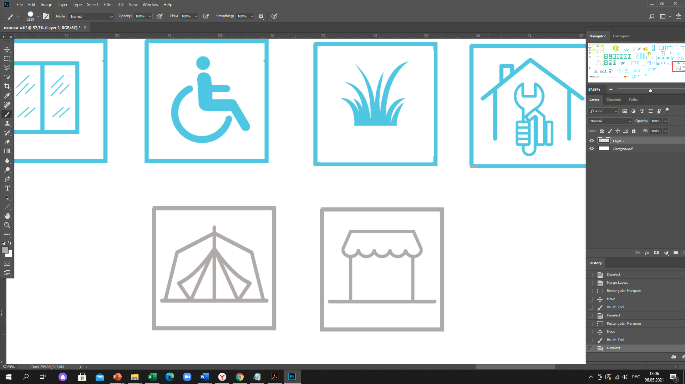 шатер - некапитальное сооружение, рассчитанное не более чем на 80 мест продажи товаров (выполнения работ, оказания услуг) на ярмарке; палатка - некапитальное сооружение, рассчитанное не более чем одно место продажи товаров (выполнения работ, оказания услуг) на ярмарке;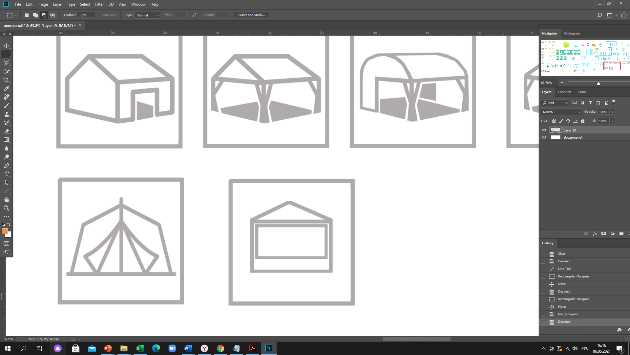 пагода - некапитальное сооружение, рассчитанное не более чем одно место продажи товаров (выполнения работ, оказания услуг) на ярмарке; 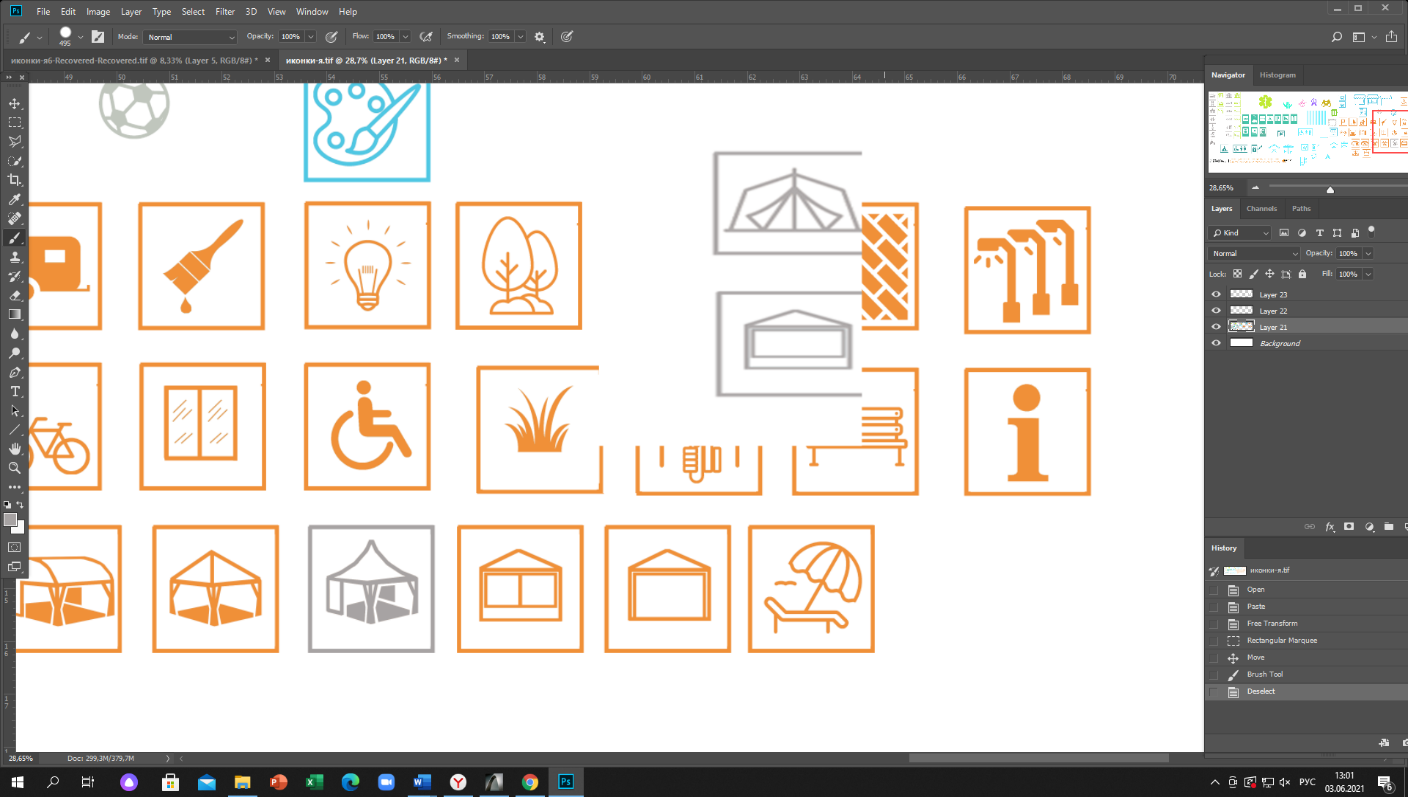 Рис. «Основные типы некапитальных сооружений – временных сооружений (конструкций), размещаемых на местах продажи товаров (выполнения работ, оказания услуг) на ярмарках, организуемых на территории Рузского городского округа Московской области»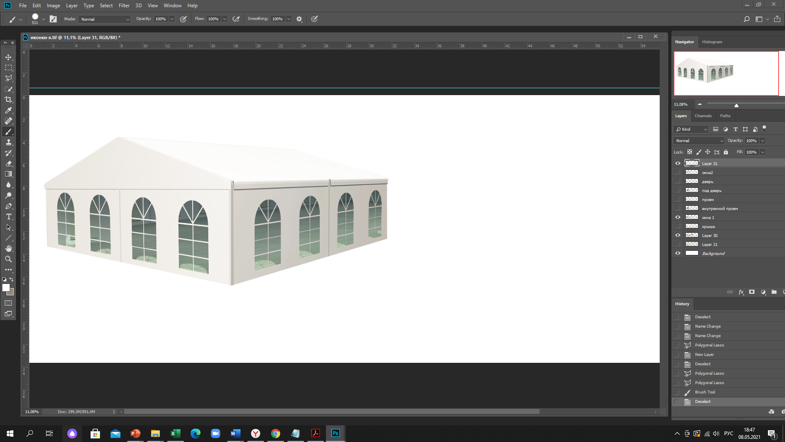 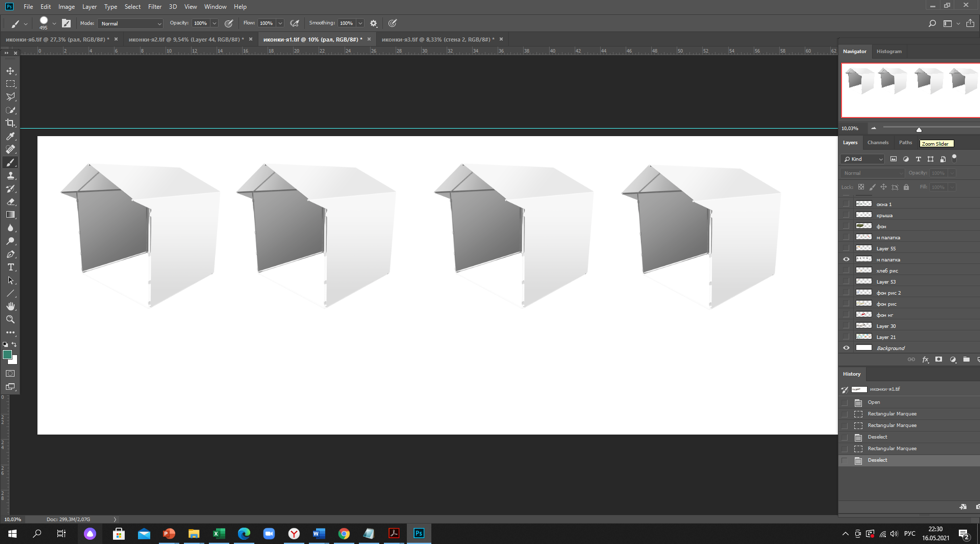 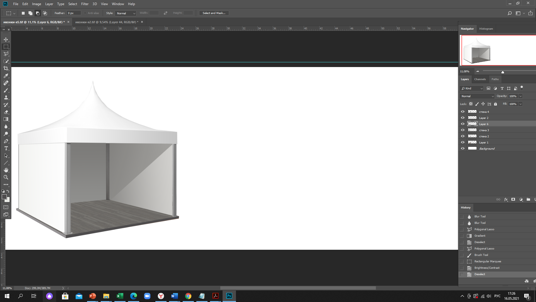 шатер                                                 палатка                          пагода Перечень подтипов шатров, размещаемых на местах для продажи товаров (выполнения работ, оказания услуг) на ярмарках, организуемых на территории городского округа: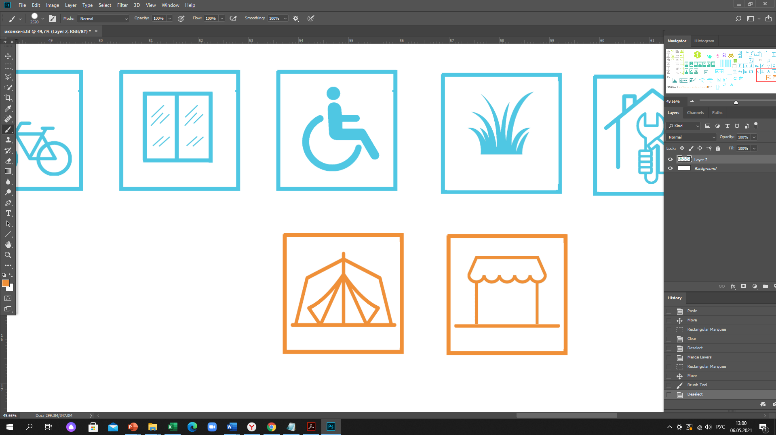 закрытый шатер - быстровозводимая сборно-разборная тентовая конструкция заводского изготовления с замкнутым внутренним пространством без внутренних стоек, вертикальные ограждающие конструкции которой (стойки и тент) образуют стенки, укомплектованные оконными и дверными проемами; 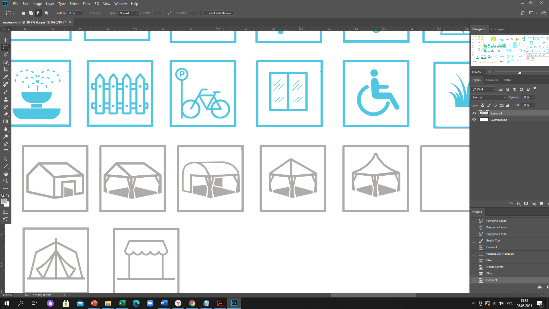 открытый шатер - быстровозводимая сборно-разборная тентовая конструкция заводского изготовления с незамкнутым внутренним пространством без внутренних стоек, вертикальные ограждающие конструкции которой (стойки и тент) не образуют стенки (тент по вертикали располагается в завесях углов или отсутствует);полуоткрытый шатер - быстровозводимая сборно-разборная тентовая конструкция заводского изготовления с незамкнутым внутренним пространством без внутренних стоек, вертикальные ограждающие конструкции которой (стойки и тент) с одной или двух сторон не образуют стенку (тент по вертикали располагается в завесях углов или отсутствует), с иных сторон образуют стенки без дверных проемов;Рис. «Подтипы шатров, размещаемых на местах для продажи товаров (выполнения работ, оказания услуг) на ярмарках, организуемых на территории Рузского городского округа Московской области»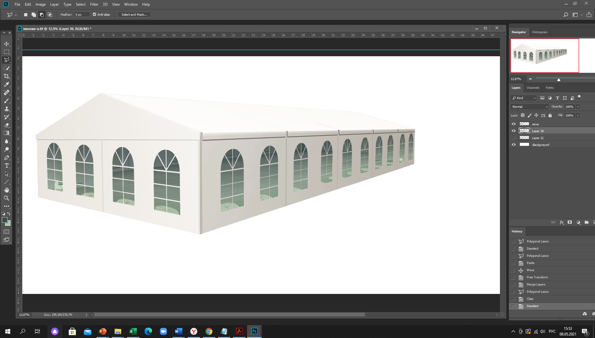 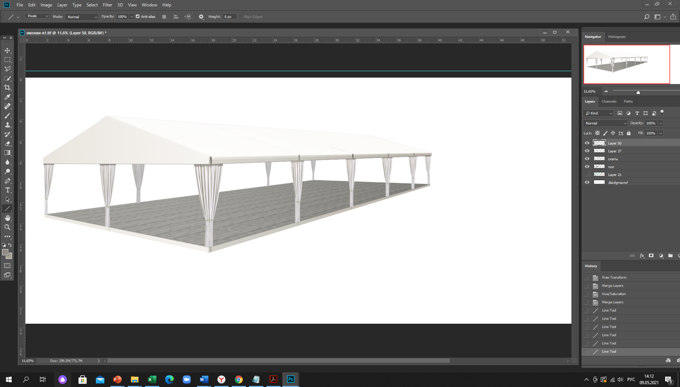 закрытый шатер                                                     открытый шатер                           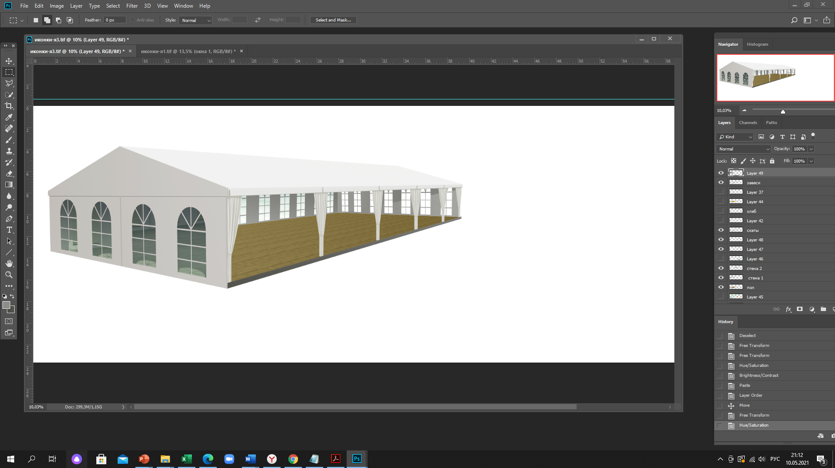 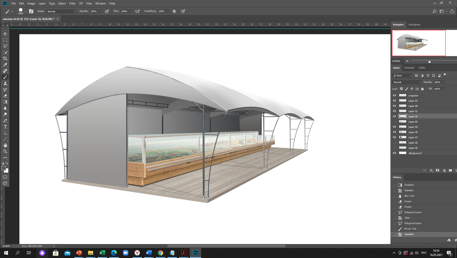 полуоткрытый шатер №1                                    полуоткрытый шатер № 2  Перечень подтипов палаток, размещаемых на местах для продажи товаров (выполнения работ, оказания услуг) на ярмарках, организуемых на территории Рузского городского округа: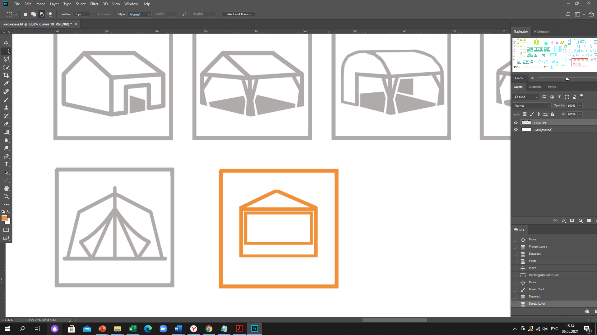 мягкая палатка - быстровозводимая сборно-разборная тентовая конструкция заводского изготовления с незамкнутым внутренним пространством со стороны прилавка, вертикальные ограждающие конструкции которой со стороны прилавка не образуют стенки, а с иных сторон образуют стенки без оконных и дверных проемов;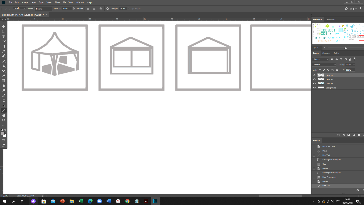 жесткая палатка - собранная (готовая к установке и последующему демонтажу) или быстровозводимая сборно-разборная не тентовая конструкция заводского изготовления с незамкнутым внутренним пространством со стороны прилавка (вертикальные ограждающие конструкции со стороны прилавка образуют стенку до уровня прилавка), а с иных сторон образуют стенки с одним дверным проемом;Рис. «Подтипы палаток, размещаемых на местах для продажи товаров (выполнения работ, оказания услуг) на ярмарках, организуемых на территории Рузского городского округа»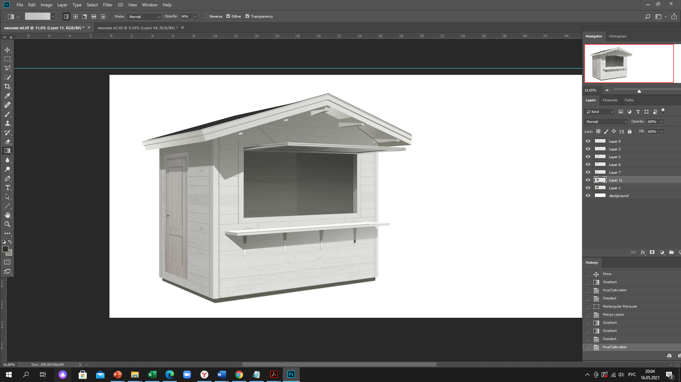 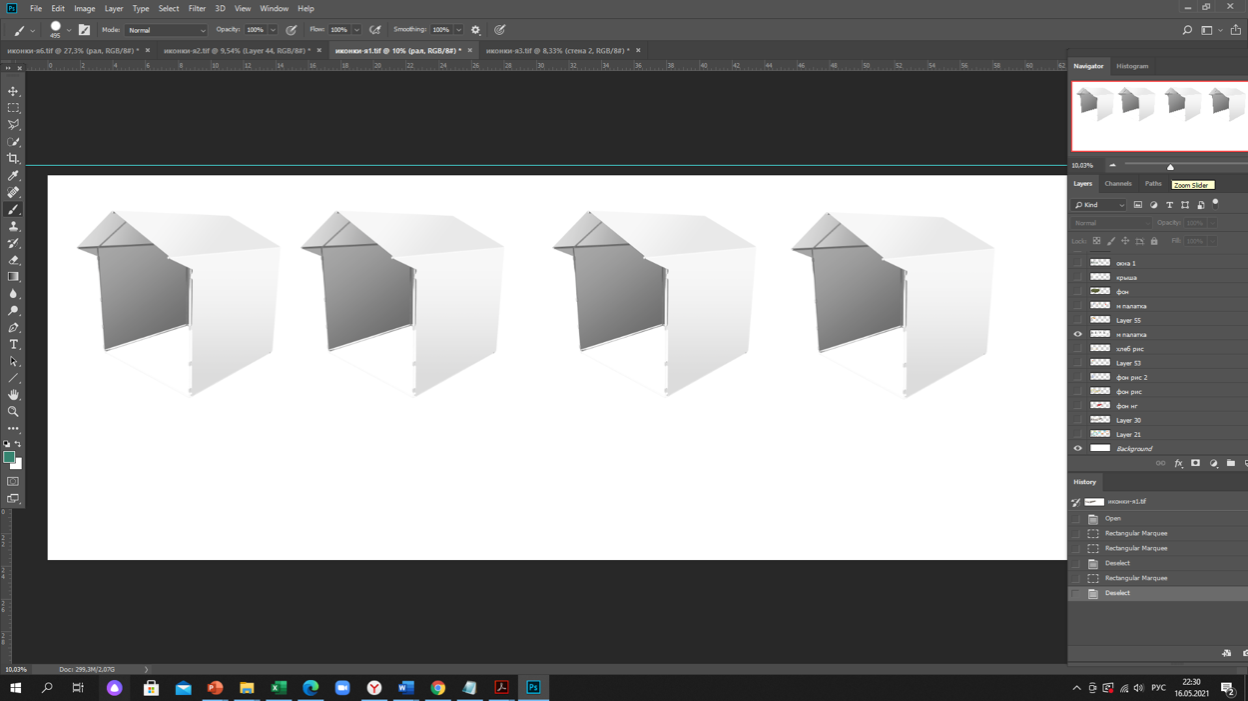 жесткая палатка                  мягкая палаткаТабл. «Объекты благоустройства и элементы благоустройства, размещаемые на местах для продажи товаров (выполнения работ, оказания услуг) на ярмарках, организуемых на территории Рузского городского округа Московской области.»5. Элементы благоустройства ярмарок, организуемых на территории Рузского городского округа 	Московской области, которые должны быть расположены в пешеходной доступности от некапитального сооружения:а) контейнерная площадка на расстоянии не более 500 м. 6. Не допускается размещение некапитальных сооружений, иных элементов благоустройства и объектов благоустройства мест продажи товаров (выполнения работ, оказания услуг) на ярмарках:6.1. В местах проведения ярмарки, не включенных в Сводный перечень мест проведения ярмарок, утвержденный в соответствии с требованиями, установленными нормативным правовым актом Московской области в соответствии с Федеральным законом от 28.12.2009 N 381-ФЗ «Об основах государственного регулирования торговой деятельности в Российской Федерации».6.2.  В полосах отвода автомобильных дорог.6.3. На проездах, не являющихся элементами поперечного профиля автомобильных дорог (в том числе на местных, внутридворовых и внутриквартальных проездах, проездах хозяйственных для посадки и высадки пассажиров, для автомобилей скорой помощи, пожарных, аварийных служб, проездах на площадках, а также проездах, обеспечивающих возможность въезда-съезда транспортных средств с территорий, прилегающих к местам проведения ярмарки).6.4.  На пешеходной части пешеходных коммуникаций, велокоммуникациях.6.5. На газонах, травяных и мягких покрытиях, не оборудованных специальными настилами.6.6. На отстойно-разворотных площадках, посадочных площадках остановочных пунктов, детских игровых, спортивных, контейнерных площадках.6.7. В охранных зонах трубопроводов (газопроводов, нефтепроводов и нефтепродуктопроводов, аммиакопроводов), объектов электросетевого хозяйства, объектов централизованной системы горячего водоснабжения, холодного водоснабжения, водоотведения.6.8. На дренажных траншеях, иных элементах отведения и очистки поверхностных стоков.6.9. На расстояниях менее 20 м от окон жилых помещений, расположенных на первых этажах многоквартирных домов, без согласования с собственниками указанных жилых помещений:6.10. На расстояниях менее 2,2 м от нижних площадок входных групп входов для посетителей в здания, строения, сооружения общественного и жилого назначения.6.11. На расстояниях менее 0,8-1 м от опор освещения и отдельно стоящих рекламных конструкций.6.12. На стоянках автомобилей и других мототранспортных средств, парковках, обеспечивающих нормируемые показатели обеспеченности объектов жилого и общественного назначения, установленные нормативами градостроительного проектирования Рузского городского округа Московской области.6.13. На площадках для выгула животных, дрессировки собак.6.14. На дворовых территориях.6.15. На расстоянии менее 25 м от входов на территорию и непосредственно вдоль ограждения территорий детских дошкольных, образовательных учреждений.6.16. Без приспособления для беспрепятственного доступа к ним и использования их инвалидами и другими маломобильными группами населения.6.18. В помещениях, в которых расположены детские, образовательные и медицинские организации.6.19. В границах территорий объектов культурного наследия, в помещениях организаций культуры и спортивных сооружениях.6.20. С нарушением требований законодательства Российской Федерации, национальных стандартов и сводов правил (частей таких стандартов и сводов правил), в результате применения которых на обязательной основе обеспечивается соблюдение требований Федерального закона "Технический регламент о безопасности зданий и сооружений", санитарных норм и правил, а также требований к архитектурно-художественному облику территорий муниципальных образований Московской области в части требований к внешнему виду элементов благоустройства, установленных в правилах благоустройства территории муниципальных образований Московской области.6.21. Ограничение видимости дорожных знаков и светофоров при организации и проведении ярмарок не допускается.7.  Эксплуатационные деформации внешних поверхностей:7.1. Растрескивания (канелюры), осыпания, трещины, плесень и грибок, пятна выгорания цветового пигмента, коробления, отслаивания, коррозия, высолы, потеки, пятна ржавчины, пузыри, свищи, обрушения, провалы, крошения, пучения, расслаивания, дыры, пробоины, заплаты, вмятины, выпадение облицовки и креплений, иные визуально воспринимаемые разрушения облицовки, фактурного и красочного слоев.7.2. Разрушение архитектурно-строительных изделий, архитектурного декора.7.3. Загрязнения, сорная растительность.7.4. Короба, кожухи, провода, розетки на архитектурно-строительных изделиях и архитектурном декоре, не закрепленные, не соответствующие цвету фасада.7.5. Объекты, установленные на внешних поверхностях сооружений, ставящие под угрозу обеспечение безопасности в случае их падения.7.6. Вандальные изображения.7.7. Нарушение внешнего вида, установленного правилами благоустройства территории Рузского городского округа Московской области.Рис. "Примеры недопустимых нарушений содержания и иных работна внешних поверхностях некапитальных сооружений, иныхэлементов благоустройства и объектов благоустройствав период организации и проведения ярмарки"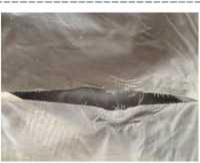 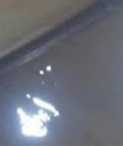 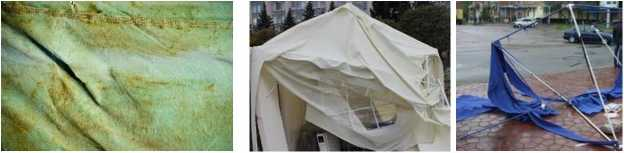 Дыры                                                       Загрязнения                      Разрешение изделия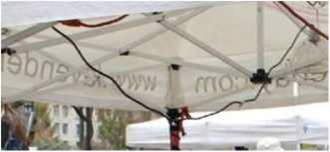 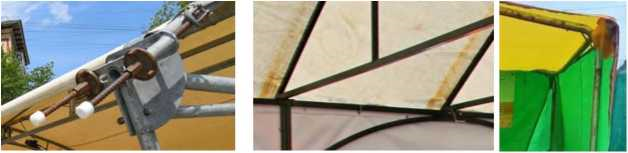 Незакрепленные провода                 Ржавые элементы потеки ржавчины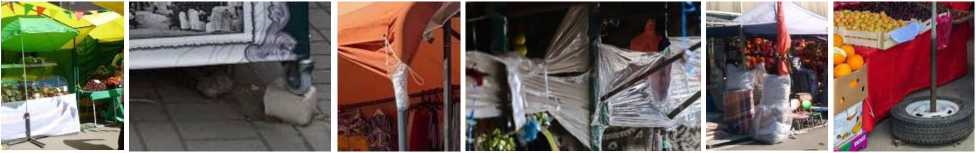 Объекты, установленные на внешних поверхностях сооружений, ставящие под обеспечение угрозу безопасности в случае их падения2. Опубликовать настоящее постановление в официальном периодическом печатном издании, распространяемом в Рузском городском округе Московской области, и разместить на официальном сайте Рузского городского округа Московской области в информационно-телекоммуникационной сети «Интернет».3. Настоящее решение вступает в силу на следующий день после его официального опубликования.Виды ярмарок Виды ярмарок Виды ярмарок Виды ярмарок Объекты благоустройства и элементы благоустройства мест продажи товаров (выполнения работ, оказания услуг) на ярмаркахОбъекты благоустройства и элементы благоустройства мест продажи товаров (выполнения работ, оказания услуг) на ярмаркахОбъекты благоустройства и элементы благоустройства мест продажи товаров (выполнения работ, оказания услуг) на ярмаркахОбъекты благоустройства и элементы благоустройства мест продажи товаров (выполнения работ, оказания услуг) на ярмаркахОбъекты благоустройства и элементы благоустройства мест продажи товаров (выполнения работ, оказания услуг) на ярмаркахОбъекты благоустройства и элементы благоустройства мест продажи товаров (выполнения работ, оказания услуг) на ярмаркахОбъекты благоустройства и элементы благоустройства мест продажи товаров (выполнения работ, оказания услуг) на ярмаркахОбъекты благоустройства и элементы благоустройства мест продажи товаров (выполнения работ, оказания услуг) на ярмаркахВиды ярмарок Виды ярмарок Виды ярмарок Виды ярмарок Перечень объектов благоустройства и элементов благоустройства Перечень объектов благоустройства и элементов благоустройства Перечень объектов благоустройства и элементов благоустройства Перечень объектов благоустройства и элементов благоустройства Перечень объектов благоустройства и элементов благоустройства Перечень объектов благоустройства и элементов благоустройства Допускаемые к применению подтипы некапитальных сооружений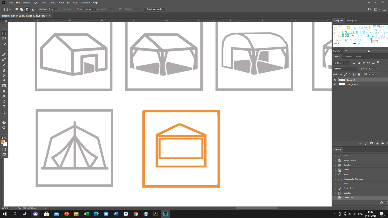 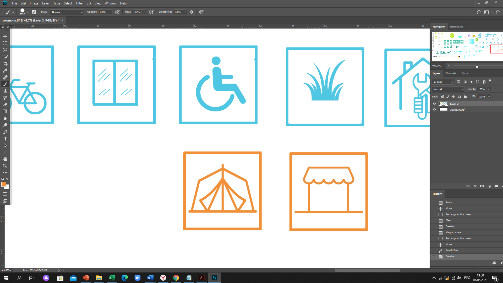 Допускаемые к применению подтипы некапитальных сооруженийВиды ярмарок Виды ярмарок Виды ярмарок Виды ярмарок Обязательные (основные)Обязательные (основные)Обязательные (основные)Допустимые (второстепенные)Допустимые (второстепенные)Допустимые (второстепенные)Допускаемые к применению подтипы некапитальных сооруженийДопускаемые к применению подтипы некапитальных сооружений1.1.Тематическая ярмарка Тематическая ярмарка Тематическая ярмарка 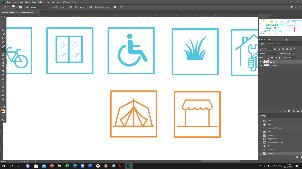 некапитальные сооружения площадки и пешеходные коммуникации, подъезды с твердым (усовершенствованным) покрытием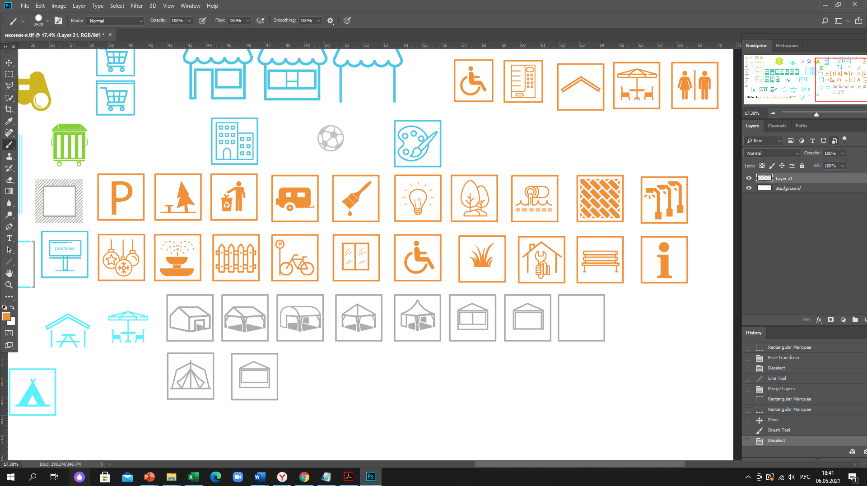 информационно-декоративные вывески, информационные доски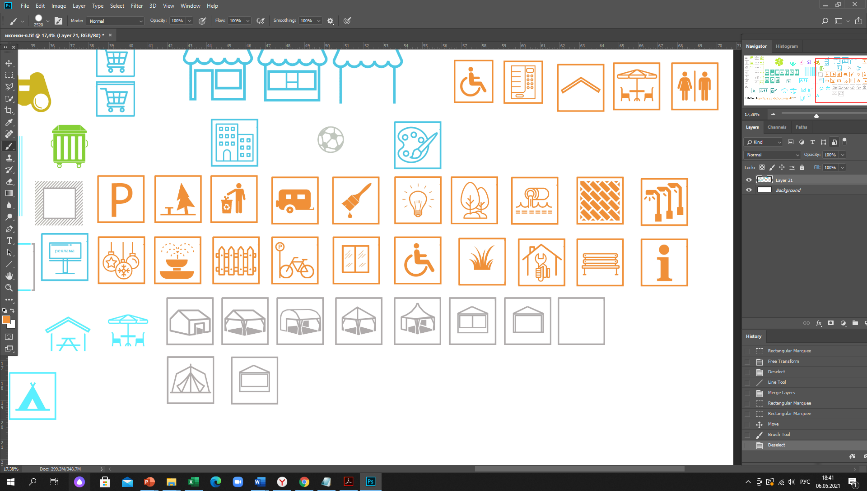 урныосвещение в вечерне-ночное время суток источниками света системы наружного освещенияэлементы, обеспечивающие доступность, в том числе для МГНобщественные туалеты нестационарного типа автостоянки (парковки)некапитальные сооружения площадки и пешеходные коммуникации, подъезды с твердым (усовершенствованным) покрытиеминформационно-декоративные вывески, информационные доскиурныосвещение в вечерне-ночное время суток источниками света системы наружного освещенияэлементы, обеспечивающие доступность, в том числе для МГНобщественные туалеты нестационарного типа автостоянки (парковки)некапитальные сооружения площадки и пешеходные коммуникации, подъезды с твердым (усовершенствованным) покрытиеминформационно-декоративные вывески, информационные доскиурныосвещение в вечерне-ночное время суток источниками света системы наружного освещенияэлементы, обеспечивающие доступность, в том числе для МГНобщественные туалеты нестационарного типа автостоянки (парковки)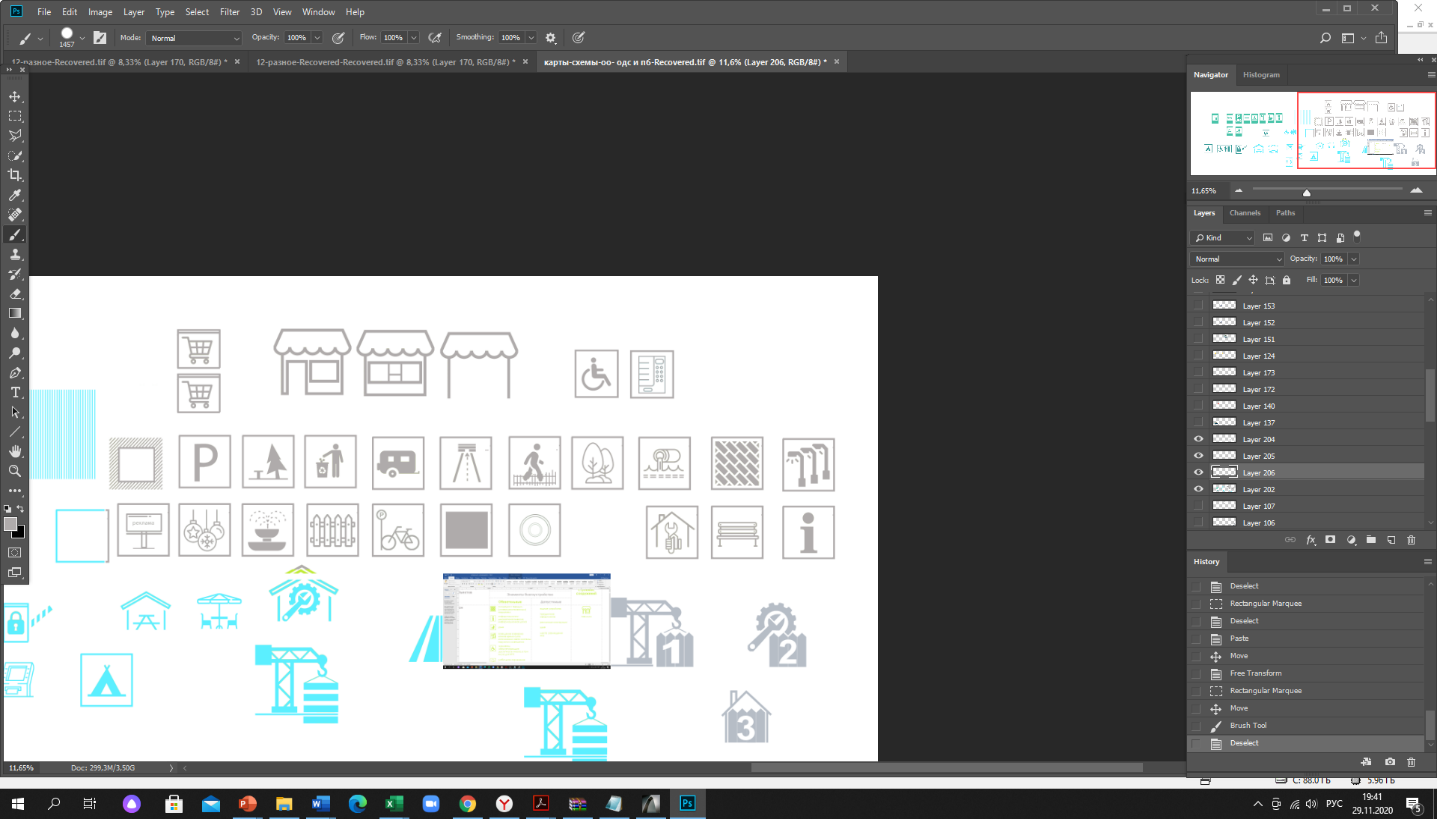 праздничное оформлениеМАФвыносное холодильное оборудование,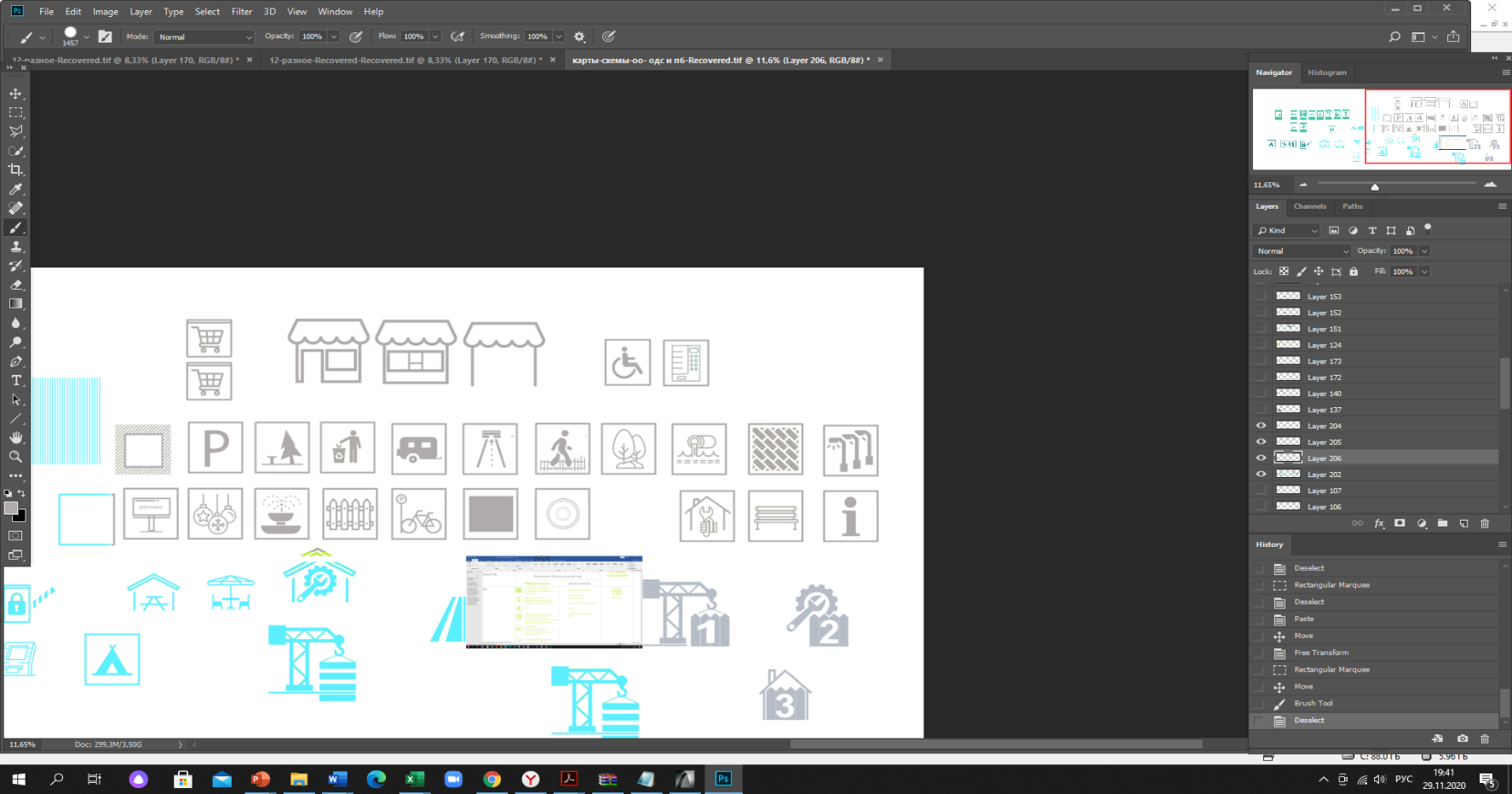 торговые автоматы   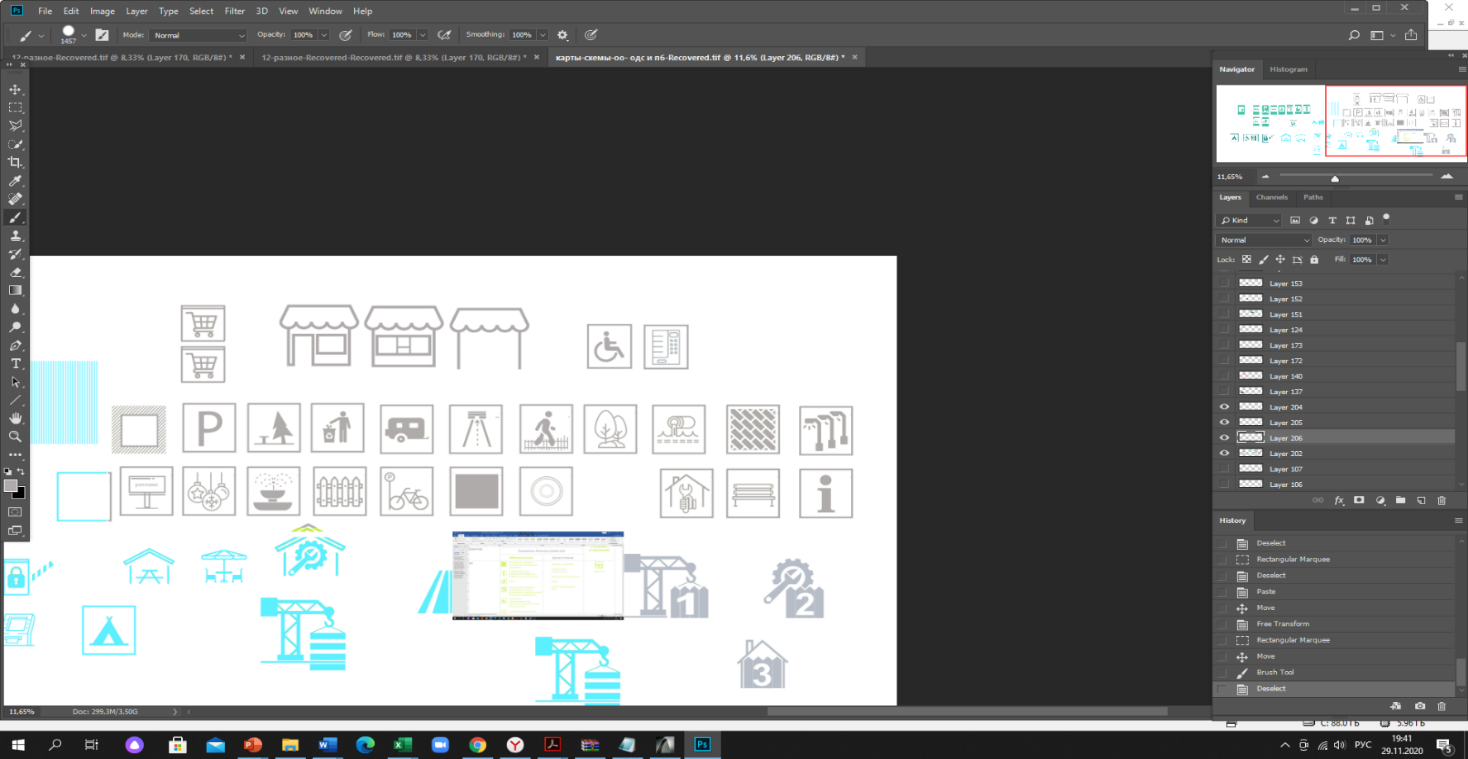 мобильное озеленение  праздничное оформлениеМАФвыносное холодильное оборудование,торговые автоматы   мобильное озеленение  праздничное оформлениеМАФвыносное холодильное оборудование,торговые автоматы   мобильное озеленение  Закрытый шатерили*Полуоткрытый шатерили*Открытый шатерили*Жесткая палатка* Совмещение разных подтипов на одной ярмарке не допускается2.Сельскохозяйственная ярмарка Сельскохозяйственная ярмарка некапитальные сооружения площадки и пешеходные коммуникации, подъезды с твердым (усовершенствованным) покрытиеминформационно-декоративные вывески, информационные доскиурныосвещение в вечерне-ночное время суток источниками света системы наружного освещенияэлементы, обеспечивающие доступность, в том числе для МГНобщественные туалеты нестационарного типа автостоянки (парковки)некапитальные сооружения площадки и пешеходные коммуникации, подъезды с твердым (усовершенствованным) покрытиеминформационно-декоративные вывески, информационные доскиурныосвещение в вечерне-ночное время суток источниками света системы наружного освещенияэлементы, обеспечивающие доступность, в том числе для МГНобщественные туалеты нестационарного типа автостоянки (парковки)некапитальные сооружения площадки и пешеходные коммуникации, подъезды с твердым (усовершенствованным) покрытиеминформационно-декоративные вывески, информационные доскиурныосвещение в вечерне-ночное время суток источниками света системы наружного освещенияэлементы, обеспечивающие доступность, в том числе для МГНобщественные туалеты нестационарного типа автостоянки (парковки)праздничное оформлениеМАФмобильное озеленение  праздничное оформлениеМАФмобильное озеленение  праздничное оформлениеМАФмобильное озеленение  Закрытый шатерили*Полуоткрытый шатер или*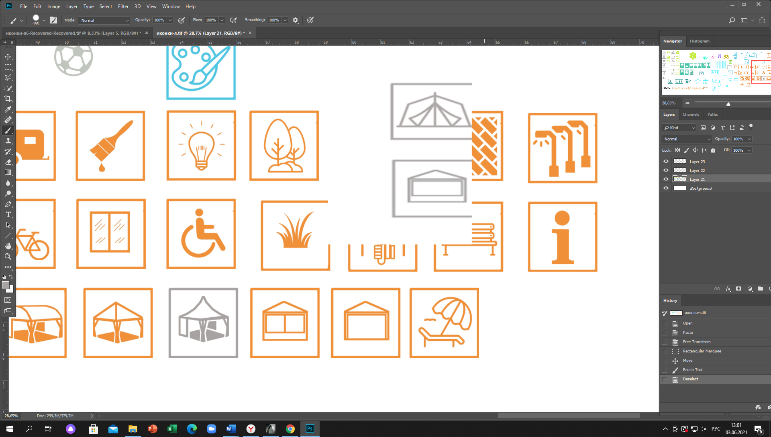 Пагодаили*Мягкая палатка* Совмещение разных подтипов на одной ярмарке не допускаетсяЗакрытый шатерили*Полуоткрытый шатер или*Пагодаили*Мягкая палатка* Совмещение разных подтипов на одной ярмарке не допускаетсяЗакрытый шатерили*Полуоткрытый шатер или*Пагодаили*Мягкая палатка* Совмещение разных подтипов на одной ярмарке не допускается3.3.Знаковая ярмарка Знаковая ярмарка Знаковая ярмарка некапитальные сооружения площадки и пешеходные коммуникации, подъезды с твердым (усовершенствованным) покрытиеминформационно-декоративные вывески, информационные доскиурныосвещение в вечерне-ночное время суток источниками света системы наружного освещенияэлементы, обеспечивающие доступность, в том числе для МГНобщественные туалеты нестационарного типа автостоянки (парковки)некапитальные сооружения площадки и пешеходные коммуникации, подъезды с твердым (усовершенствованным) покрытиеминформационно-декоративные вывески, информационные доскиурныосвещение в вечерне-ночное время суток источниками света системы наружного освещенияэлементы, обеспечивающие доступность, в том числе для МГНобщественные туалеты нестационарного типа автостоянки (парковки)некапитальные сооружения площадки и пешеходные коммуникации, подъезды с твердым (усовершенствованным) покрытиеминформационно-декоративные вывески, информационные доскиурныосвещение в вечерне-ночное время суток источниками света системы наружного освещенияэлементы, обеспечивающие доступность, в том числе для МГНобщественные туалеты нестационарного типа автостоянки (парковки)праздничное оформлениеМАФвыносное холодильное оборудование,торговые автоматы   мобильное озеленение  праздничное оформлениеМАФвыносное холодильное оборудование,торговые автоматы   мобильное озеленение  праздничное оформлениеМАФвыносное холодильное оборудование,торговые автоматы   мобильное озеленение  Закрытый шатер или*Полуоткрытый шатер                 или*Пагодаили*Открытый шатерили*Мягкая палатка4.4.Туристическая ярмарка Туристическая ярмарка Туристическая ярмарка некапитальные сооружения площадки и пешеходные коммуникации, подъезды с твердым (усовершенствованным) покрытиеминформационно-декоративные вывески, информационные доскиурныосвещение в вечерне-ночное время суток источниками света системы наружного освещенияэлементы, обеспечивающие доступность, в том числе для МГНобщественные туалеты нестационарного типа автостоянки (парковки)праздничное оформлениенекапитальные сооружения площадки и пешеходные коммуникации, подъезды с твердым (усовершенствованным) покрытиеминформационно-декоративные вывески, информационные доскиурныосвещение в вечерне-ночное время суток источниками света системы наружного освещенияэлементы, обеспечивающие доступность, в том числе для МГНобщественные туалеты нестационарного типа автостоянки (парковки)праздничное оформлениенекапитальные сооружения площадки и пешеходные коммуникации, подъезды с твердым (усовершенствованным) покрытиеминформационно-декоративные вывески, информационные доскиурныосвещение в вечерне-ночное время суток источниками света системы наружного освещенияэлементы, обеспечивающие доступность, в том числе для МГНобщественные туалеты нестационарного типа автостоянки (парковки)праздничное оформлениеМАФмобильное озеленение  МАФмобильное озеленение  МАФмобильное озеленение  Жесткая палаткаГлаваРузского городского округа Московской области               ГлаваРузского городского округа Московской области               ПредседательСовета депутатов Рузского городского округаМосковской областиПредседательСовета депутатов Рузского городского округаМосковской области___________________ Н.Н. Пархоменко______________И.А.Вереина______________И.А.Вереина